La naissance du monothéisme juifNiveau : 6ème Segpa							Durée : 3 séances.	Programmes : Thème 2 : Récits fondateurs, croyances et citoyenneté dans la Méditerranée antique au Ier millénaire avant J.-CLa naissance du monothéisme juif dans un monde polythéiste.Ce thème propose une étude croisée de faits religieux, replacés dans leurs contextes culturels et géopolitiques. Le professeur s’attache a en montrer les dimensions synchroniques et/ou diachroniques. Toujours dans le souci de distinguer histoire et fiction, le thème permet à l’élève de confronter à plusieurs reprises faits historiques et croyances. Les récits mythiques et bibliques sont mis en relation avec les découvertes archéologiques.[…] Quand et dans quels contextes a lieu la naissance du monothéisme juif ?Athènes, Rome, Jérusalem... : la rencontre avec ces civilisations anciennes met l’élève en contact avec des lieux, des textes, des histoires, fondateurs d’un patrimoine commun.Objectifs : Connaître les grandes lignes de l’Histoire des Hébreux,Lire quelques extraits de la Bible,Confronter ces données avec les recherches archéologiques,Compétence : Chercher des informations dans le manuel : lecture de frise, carte et texte documentaire,Compléter une carte,Lire et interpréter collectivement des textes religieux.Support : Manuel p 40 et plus Belin 6ième ,Carte du trajet des Hébreux,Extraits de la Bible (manuel) : Texte p 42 (Genèse 12 et 13)  Texte 4 p 49 (Genèse 47, 4-5) Extrait de La Bible dévoiléeDéroulement.Séance 1.Sujet : Un récit de création monothéiste.Phase 1. Introduction du sujet.Les élèves ont découvert la religion polythéiste des Grecs. En Français, ils ont étudié le récit de création Le don du feu.Le professeur leur propose d’étudier un autre récit de création.Projection d’une partie de la fresque de Michel Ange où Dieu insuffle la vie.Phase 2. La création du monde dans la Génèse.Lecture individuelle + tableau à compléter pour représenter l’emploi du temps de Dieu.Phase 3. Correction.Séance 2.Objectif : Découvrir quel peuple est à l’origine de la Bible ?Phase 1. Qui a écrit la Bible ?Retour sur le texte lu la séance précédente. D’où vient-il ? Qui l’a écrit ?Défi recherche : trouver le passage dans notre manuel qui nous permette de répondre à cette énigme. Apports du manuel, observation des documents.  Phase 2. TD,  Où commence la rédaction de la Bible ?Attention : erreur sur la carte, le royaume de Juda est au sud.Que veut dire le mot Hébreux ?Quel est leur métier ?Phase 3. Synthèse .Conclusion :Les Hébreux sont le premier peuple à croire en un seul dieu qu’ils nomment Yahvé. Leurs royaumes, Juda et Israël, se situaient en Palestine entre le X° et le VI° siècle.Attaqués par leurs puissants voisins, Assyriens, Mésopotamiens, ils perdent peu à peu leurs territoires. Afin de rester unis et de garder en mémoire leur histoire, le roi Josias fait écrire les premiers textes de la Bible au VII° siècle avant JC.Monothéisme : croire en un seul dieu.Séance 3 .Sujet : L’Histoire des Hébreux à partir d’extraits de la Bible.Phase 1. Les Hébreux dans la Bible.Dans quel contexte la Bible est-elle écrit ? p 112. Phase 2. Abraham et Moïse dans la Bible.TD.+ lecture offerte de quelques extraits de la BiblePhase 3. Trace :La Bible hébraïque met par écrit les légendes du peuple Hébreux qui racontent le trajet d’Abraham et de Moïse. Elle contient aussi des textes de lois, des prières, des chants…Certains faits comme l’existence du roi David ou celle d’un temple à Jérusalem ont été prouvés par les historiens. Mais il n’existe aucune preuve de la présence d’autres personnages comme Moïse ou le roi Salomon.La Bible dévoilée, les nouvelles révélations de l'archéologie
La Bible dévoilée, les nouvelles révélations de l'archéologie
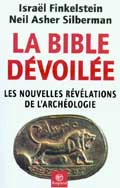 La Bible dévoilée, les nouvelles révélations de l'archéologie
Israël Finkelstein, Neil Asher Silberman
Bayard, 432 p., 2002

Le texte biblique a été conçu en deux ou trois générations, autour de la fin du VII° siècle av. J.C., dans le petit royaume israélite de Juda, autour de la cour de Jérusalem, avec des intentions théologiques et politiques, dans un climat de peurs et d’espoirs face au puissant voisin égyptien. Sur le plan religieux, ces écrits tendent à fixer l’orthodoxie dans le monothéisme judaïque, en centralisant le culte d’un Dieu unique dans un lieu unique, le Temple de Jérusalem, sous l’autorité d’un descendant de la dynastie de David, premier souverain de la monarchie unifiée de l’histoire d’Israël. Sur le plan politique, la constitution d’une histoire nationale, l’origine glorieuse d’Abraham (« Ur en Chaldée »), la lutte victorieuse contre l’esclavage en Égypte et la conquête par Josué de Canaan (Syrie-Palestine) justifient pleinement les prétentions du roi Josias, dans cette période dramatique de la fin du VII° siècle : l’indépendance par rapport au pharaon Neko II, mais aussi la souveraineté sur l’ancien royaume rival d’Israël, au Nord.
Archéologues, les auteurs confrontent dans l’ouvrage la Bible aux données issues des fouilles et des documents égyptiens et mésopotamiens. Il en ressort que bien des épisodes de la Bible – parmi les plus connus – comme l’errance des Patriarches (Abraham, Isaac, Jacob), l’esclavage des Hébreux en Égypte, l’Exode sous la conduite de Moïse, l’errance de 40 ans dans le désert du Sinaï, la conquête victorieuse de Canaan par Josué, la monarchie unifiée sous l’autorité du grand David, la splendeur de Jérusalem dotée de son magnifique Temple par Salomon ne correspondent à aucune donnée archéologique ou historique et n’ont tout bonnement pas eu lieu ! 
Le texte biblique a été conçu en deux ou trois générations, autour de la fin du VII° siècle av. J.C., dans le petit royaume israélite de Juda, autour de la cour de Jérusalem, avec des intentions théologiques et politiques, dans un climat de peurs et d’espoirs face au puissant voisin égyptien. Sur le plan religieux, ces écrits tendent à fixer l’orthodoxie dans le monothéisme judaïque, en centralisant le culte d’un Dieu unique dans un lieu unique, le Temple de Jérusalem, sous l’autorité d’un descendant de la dynastie de David, premier souverain de la monarchie unifiée de l’histoire d’Israël. Sur le plan politique, la constitution d’une histoire nationale, l’origine glorieuse d’Abraham (« Ur en Chaldée »), la lutte victorieuse contre l’esclavage en Égypte et la conquête par Josué de Canaan (Syrie-Palestine) justifient pleinement les prétentions du roi Josias, dans cette période dramatique de la fin du VII° siècle : l’indépendance par rapport au pharaon Neko II, mais aussi la souveraineté sur l’ancien royaume rival d’Israël, au Nord.
Archéologues, les auteurs confrontent dans l’ouvrage la Bible aux données issues des fouilles et des documents égyptiens et mésopotamiens. Il en ressort que bien des épisodes de la Bible – parmi les plus connus – comme l’errance des Patriarches (Abraham, Isaac, Jacob), l’esclavage des Hébreux en Égypte, l’Exode sous la conduite de Moïse, l’errance de 40 ans dans le désert du Sinaï, la conquête victorieuse de Canaan par Josué, la monarchie unifiée sous l’autorité du grand David, la splendeur de Jérusalem dotée de son magnifique Temple par Salomon ne correspondent à aucune donnée archéologique ou historique et n’ont tout bonnement pas eu lieu ! 